Beneficjent: Stowarzyszenie PARTNERSTWO dla Doliny BaryczyGrantobiorca: Tytuł operacji: Oferta turystyczna na terenie gmin Doliny Baryczy narzędziem wzmocnienia rozpoznawalności i potencjału obszaruCel operacji: Wzmocnienie rozpoznawalności i potencjału obszaru Doliny Baryczy, poprzez realizację zadań realizowanych we współpracy z podmiotami publicznymi na ścieżkach edukacyjnychOperacja współfinansowana jest  ze środków Unii Europejskiej w ramach Strategii Rozwoju Lokalnego Kierowanego przez Społeczność (LSR) dla Doliny Baryczy na lata 2016 – 2022 w ramach Poddziałania 19.2 Wsparcie na wdrażanie operacji w ramach strategii rozwoju lokalnego kierowanego przez społeczność w ramach Działania 19 LEADER  zawartego w Programie Rozwoju Obszarów Wiejskich na lata 2014-2020.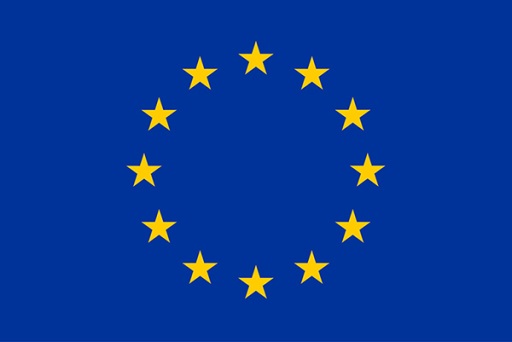 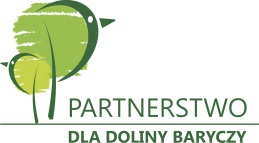 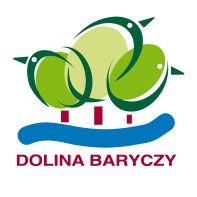 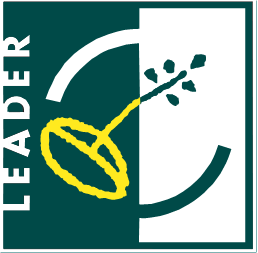 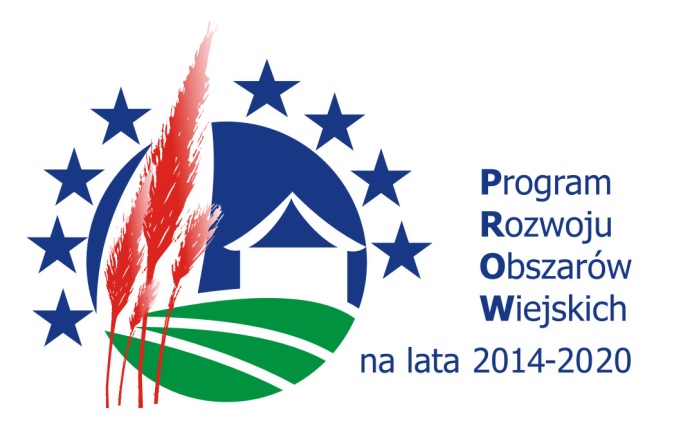 Europejski Fundusz Rolny na rzecz Rozwoju Obszarów Wiejskich: Europa inwestująca w obszary wiejskieEuropejski Fundusz Rolny na rzecz Rozwoju Obszarów Wiejskich: Europa inwestująca w obszary wiejskieEuropejski Fundusz Rolny na rzecz Rozwoju Obszarów Wiejskich: Europa inwestująca w obszary wiejskieEuropejski Fundusz Rolny na rzecz Rozwoju Obszarów Wiejskich: Europa inwestująca w obszary wiejskieEuropejski Fundusz Rolny na rzecz Rozwoju Obszarów Wiejskich: Europa inwestująca w obszary wiejskie